STARSZAKI GR VIIIWykonaj działania z zastosowaniem odejmowania do podanych zadań.Zadanie 1. „Na niebie świeciło 8 gwiazd. Nagle 3 z nich zgasły. Ile teraz świeci gwiazdek na niebie?” Napisz działanie.Zadanie 2. „Po niebie płynęło 6 niebieskich chmurek. Kiedy powiał silniejszy wiatr 2 chmurki zaczęły znikać. Ile zostało niebieskich chmur?” Napisz działanie.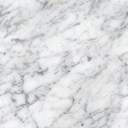 Zadanie 3. „Na działce wyrosło 5 wiosennych kwiatów. Po tygodniu 2 z nich przekwitły i zwiędły. Ile zostało kwiatów na działce?”. Napisz działanie.Zadanie 4. „Babcia upiekła pyszne ciasteczka. Położyła na talerzu 9 ciastek. Jednak zanim ostygły Bartek zjadł 4 z nich. Ile zostało ciasteczek?”-=-=-=-=